宁波金田铜业（集团）股份有限公司2022届本科生招聘简章【关于金田】宁波金田铜业（集团）股份有限公司（证券简称：金田铜业，证券代码：601609）始建于1986年，专注铜加工三十余年，是全球领先的铜及铜合金材料供应商，致力于为5G通讯、新能源汽车、轨道交通、电力物联网、智慧城市等战略性新兴产业发展提供铜材综合解决方案。公司立足宁波，放眼世界，持续推进全球化布局，在宁波、江苏、广东、重庆、越南等建设六大生产基地，形成了产业链完整、规模优势显著、产品种类齐全的竞争优势；并在香港、美国、德国、日本等地设立子公司，建立全球供应链体系和销售网络，为国内外客户提供铜产品一站式的采购服务。【加入金田】校招流程：网申—宣讲—初试—复试—签约公司地址：宁波市江北区慈城城西西路1号联系电话： 0574—83005036招聘邮箱：hr@jtgroup.com.cn网申二维码：                                                 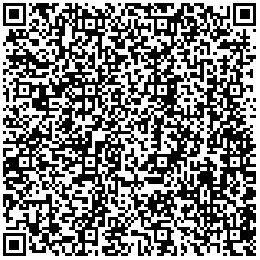 【职等你来】【共赢未来】薪酬福利：以价值贡献为导向，有竞争力的薪酬福利体系，多元化薪酬激励组合。具体薪资面议缴纳五险一金，发放餐贴、节日慰问金、高温补贴、生日礼券、旅游、体检等多种福利。享受国家法律法规规定的节假日及带薪年休假。赋能成长：尖兵锤炼定制化培养导师一对一辅导带教多元化成长赋能体系双轨制职业发展通道健康生活：提供自助式餐饮、免费公寓式住宿。健身房、阅览室、篮球场、羽毛球场、ktv等一应俱全。不定期组织各类娱乐活动，丰富业余生活。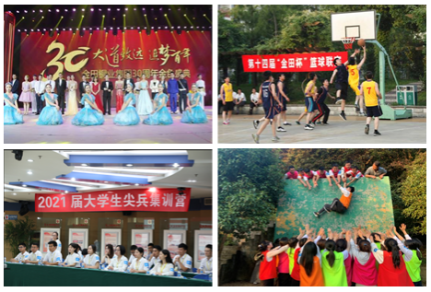 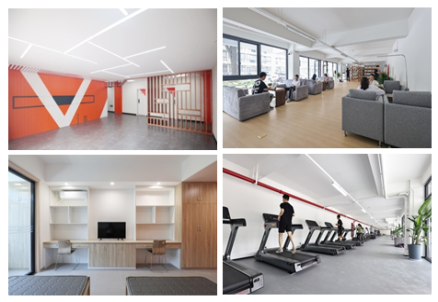 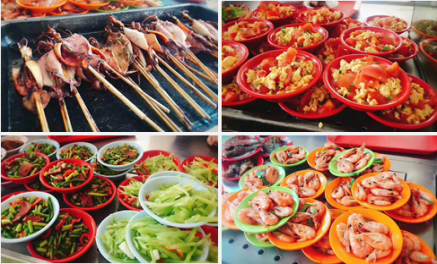 解读金田解读金田应用领域开拓市场销售网络遍布30余个省市自治区产品远销90余个海外国家和地区集团荣誉科技创新拥有授权发明专利100余项获得省级以上科技进步奖10余项主持（参与）国家/行业标准制订30余项中国有色金属工业科学技术奖一等奖承担国家科技支撑项目和国家火炬计划项目13项招聘方向专业要求工艺研发有色冶金、粉末冶金、金属材料、材料成型等相关专业